HISTÓRIA – TRATADO DE TORDESILHAS 	Na época das grandes navegações, os europeus acreditavam que os povos não cristãos e não civilizados poderiam ser dominados e por esta razão achavam que podiam ocupar todas as terras que iam descobrindo mesmo se essas terras já tivessem dono.Começou assim uma verdadeira disputa entre Portugal e Espanha pela ocupação de terras.Para evitar que Portugal e Espanha brigassem pela disputa de terras, os governos desses dois países resolveram pedir ao papa que fizesse uma divisão das terras descobertas e das terras ainda por descobrir.Em 1493, o papa Alexandre VI criou um documento chamado Bula. Nesse documento, ficava estabelecido que as terras situadas até 100 léguas a partir das ilhas de Cabo Verde seriam de Portugal e as que ficassem além dessa linha seriam da Espanha.O medo que Portugal tinha de perder o domínio de suas conquistas foi tão grande que, por meio de forte pressão, o governo português convenceu a Espanha a aceitar a revisão dos termos da bula e assinar o Tratado de Tordesilhas (1494). Então os limites foram alterados de 100 para 370 léguas.De acordo com o Tratado de Tordesilhas, as terras situadas até 370 léguas a leste de Cabo Verde pertenciam a Portugal, e as terras a oeste dessa linha pertenciam a Espanha.O Brasil ainda não havia sido descoberto e Portugal não tinha ideia das terras que possuía. Hoje sabemos onde passava a linha de Tordesilhas: de Belém (Pará) à cidade de Laguna (Santa Catarina).De acordo com o Tratado, boa parte do território brasileiro pertencia a Portugal, mesmo se fosse descoberto por espanhóis.Portugueses e brasileiros não respeitaram o tratado e ocuparam as terras que seriam dos espanhóis. Foi assim que o nosso território ganhou a forma atual.Apesar dessa invasão, os espanhóis não se defenderam, pois estavam ocupados demais com as terras que descobriram no resto da América, ao norte, a oeste e ao sul do Brasil.Mesmo após 250 anos de descobrimento, os brasileiros e portugueses continuavam avançando para o interior, não respeitando a linha de Tordesilhas. A maioria nem sabia que ela existia. E assim, terras que seriam da Espanha, acabaram sendo tomadas pelos colonizadores.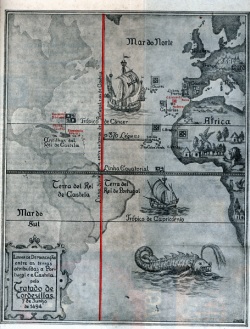 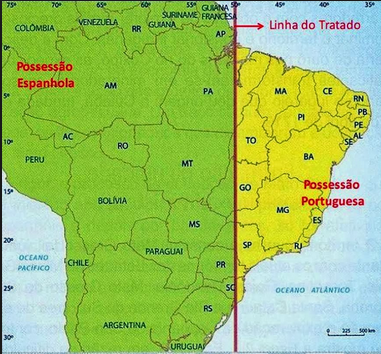 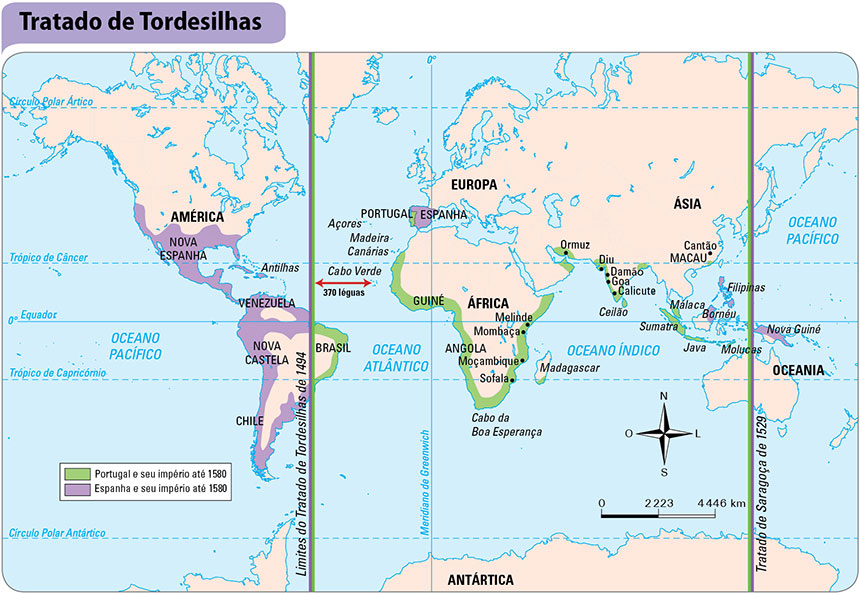 Qual foi a providência tomada pelos governos de Portugal e Espanha para evitar a disputa pelas terras?_______________________________________________________________________________________________________________________________________________________________________________________________________________________________________________________________________________________________________________________________________________________________________________________Comente sobre o documento criado pelo papa Alexandre VI. Qual era o nome desse documento e o que ele estabelecia?_______________________________________________________________________________________________________________________________________________________________________________________________________________________________________________________________________________________________________________________________________________________________________________________Comente com suas palavras o que você entendeu sobre o Tratado de Tordesilhas. _______________________________________________________________________________________________________________________________________________________________________________________________________________________________________________________________________________________________________________________________________________________________________________________Por onde passava a linha de Tordesilhas?_________________________________________________________________________________________________________________________________________________________________________________________________________________________________Como o território brasileiro ganhou a forma atual?_______________________________________________________________________________________________________________________________________________________________________________________________________________________________________________________________________________________________________________________________________________________________________________________